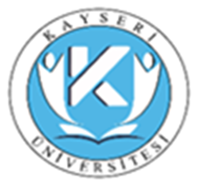 HASSAS GÖREV ENVANTERİ SAFİYE ÇIKRIKÇIOĞLU MYOHASSAS GÖREV ENVANTERİ SAFİYE ÇIKRIKÇIOĞLU MYODoküman NoDoküman NoHASSAS GÖREV ENVANTERİ SAFİYE ÇIKRIKÇIOĞLU MYOHASSAS GÖREV ENVANTERİ SAFİYE ÇIKRIKÇIOĞLU MYOStandart Dosya No:  Standart Dosya No:  HASSAS GÖREV ENVANTERİ SAFİYE ÇIKRIKÇIOĞLU MYOHASSAS GÖREV ENVANTERİ SAFİYE ÇIKRIKÇIOĞLU MYORevizyon Tarihi: Revizyon Tarihi: HASSAS GÖREV ENVANTERİ SAFİYE ÇIKRIKÇIOĞLU MYOHASSAS GÖREV ENVANTERİ SAFİYE ÇIKRIKÇIOĞLU MYORevizyon No:  Revizyon No:  S.N. Hassas Görevler Görevin Yürütüldüğü Birim* Sorumlu Birim Amiri** Sorumlu Personel ** Sorumlu Birim Amiri** Sorumlu Personel ** Görevin Yerine Getirilmemesinin Sonuçları 1. 2547 Sayılı Yükseköğretim Kanunu’nun 4. ve 5.Maddelerinde belirtilen amaç ve ilkelere uygun olarak eğitim-öğretim faaliyetlerini yürütmek.  MüdürlükMüdürlükMüdürlükEğitim-Öğretim faaliyetlerinde aksaklıkların yaşanması 2. Harcama Yetkilisi MüdürlükMüdürlükMüdürlükKamu zararına sebebiyet verme                                Sunulan hizmetin aksaması  3. Kanun, yönetmelik ve diğer mevzuat hükümlerinin takibi ve uygulanması MüdürlükYüksekokul Sekreteri Yüksekokul Sekreteri Hak kaybı, yanlış işlem, zaman ve kaynak israfı, tenkit, soruşturma, cezai yaptırımlar 4. Gerçekleştirme Görevlisi MüdürlükYüksekokul Sekreteri Yüksekokul Sekreteri Kamu zararına sebebiyet verme                                Sunulan hizmetin aksaması 5.  Maaş Mutemetliği Tahakkuk ve Mali Hizmetler Tahakkuk ve Mali Hizmetler Birim Sorumlusu Tahakkuk ve Mali Hizmetler Birim Sorumlusu Kurumsal itibar, hak ve zaman kaybı 6. Satın Alma Mutemetliği  Satın Alma Hizmetleri  Tahakkuk ve Mali Hizmetler Birim Sorumlusu Tahakkuk ve Mali Hizmetler Birim Sorumlusu Kamu zararına sebebiyet verme                                Sunulan hizmetin aksaması 7. Taşınır Kayıt Kontrol Yetkilisi Tahakkuk ve Mali Hizmetler Tahakkuk ve Mali Hizmetler Birim Sorumlusu Tahakkuk ve Mali Hizmetler Birim Sorumlusu Kamu zararına sebebiyet verme İdari soruşturma ve disiplin cezasına maruz kalma.  8. Akademik ve İdari Personelin Tüm Özlük İşleri Personel Hizmetleri  Personel Hizmetleri Birim Sorumlusu Personel Hizmetleri Birim Sorumlusu Kurumsal itibar ve hak kaybı 9. Birimin kurum-içi ve kurum dışı evrakların genel  takibini yapma, günlü ve süreli yazılara cevap vermek. Yazı-Evrak Kayıt Hizmetleri Yazı-Evrak Kayıt Hizmetleri Birim Sorumlusu Yazı-Evrak Kayıt Hizmetleri Birim Sorumlusu Kurumsal itibar, hak ve zaman kaybı  10.  Mevzuat hükümlerine göre öğrenci işlerine ilişkin iş ve işlemlerin zamanında ve düzgün yapılmasını sağlamak.   Öğrenci Hizmetleri  Öğrenci Hizmetleri Biriminde Görevli Personeli Öğrenci Hizmetleri Biriminde Görevli Personeli Kurumsal itibar, hak ve zaman kaybı, tenkit, soruşturma, cezai yaptırımlar 11.  Bölümlerin eğitim-öğretim faaliyetlerinin mevzuat hükümlerine göre yürütülmesini sağlamak. Bölüm Hizmetleri Bölüm Hizmetleri Birim Sorumlusu Bölüm Hizmetleri Birim Sorumlusu Eğitim-Öğretim faaliyetlerinde aksaklıklara sebebiyet verme, Kurumsal itibar, hak ve zaman kaybı 12. Fakültemizin web sayfasında yer alan verilerin doğru ve güncel tutulmasını sağlamak  Bölüm Hizmetleri  Web-Master Görevlisi Web-Master Görevlisi Kurumsal itibar kaybı 